27 апреля состоится Всероссийский субботник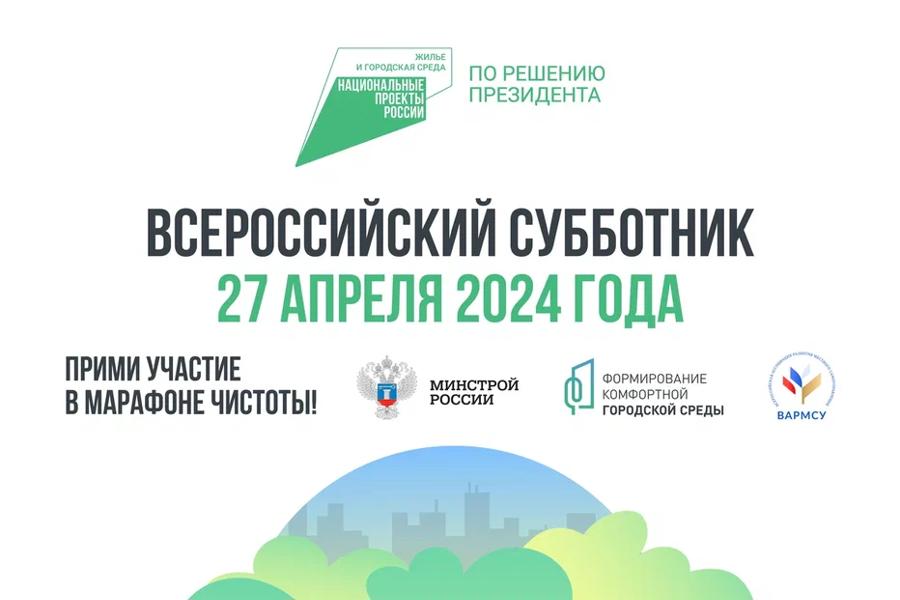 